2015. ÉVI CURLINGMAGYAR KUPAKamaraerdei Curling Club A Magyar Curling Szövetség rendezésében.AZ MCSZ ÉS A VERSENY TÁMOGATÓI: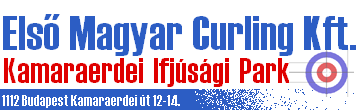 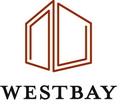 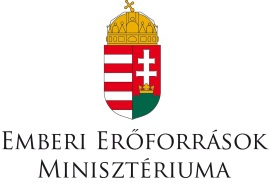 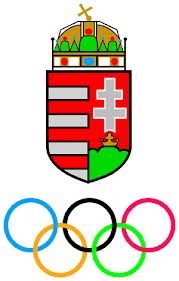 A VERSENY CÉLJA:A magyarországi curling sport fejlesztése, versenyzési lehetőség biztosítása az MCSZ tagegyesületeinek csapatai számára, a sportág népszerűsítése,2015. évi Curling Magyar Kupa győztesének eldöntése, a 2015-2016. évi ranglista pontverseny keretén belül, az adott pontszerző verseny lebonyolítása. A VERSENY HELYE:Kamaraerdei Curling Club Budapest,  XI. ker. Kamaraerdei út 12-14. (Susulyka utca)A VERSENY IDŐPONTJA:Első hétvége mérkőzései:2015. november 6-8. Második hétvége mérkőzései:2015. november 13-15. A VERSENY RENDEZŐJE:MAGYAR CURLING SZÖVETSÉG1112 Budapest, Kamaraerdei út 12-14.A SZERVEZŐBIZOTTSÁG TAGJAI:Kiss Bálint				MCSZ Versenybírói testületvezetőKiss László				EMC Kft. Ügyvezető igazgatóPatonai Ágnes 			MCSZ Sportszakmai Bizottság tagSárdi Péter				MCSZ Sportszakmai Bizottság tagSövegjártó Petra			MCSZ Főtitkára VERSENYSZÁM:Nyílt csapat: 	(4 fő + 1 fő csere lehetőség)A csapatban tetszőleges a nők, illetve a férfiak aránya, indítható akár csak női vagy csak férfi és vegyes csapat is.NEVEZÉS IDEJE ÉS MÓDJA:Nevezési határidő:	2015. október 12. (hétfő) 24.00 óraNevezés: A nevezési szándékot a Magyar Curling Szövetség részére kérjük elküldeni az MCSZ weboldalán a http://www.curling.hu/versenynevezes/ linken keresztül a nevezési határidő betartásával. Az érvényes nevezéshez szükséges a nevezési díj befizetését igazoló dokumentumot (banki visszaigazolás, bevételi pénztárbizonylat) csatolni. Egy egyesület több csapatot is nevezhet.Nevezési díj:					65.000- Forint/csapatBefizetés módja: A nevezési díjat az MCSZ számlájára (10700079-43187607-51100005) való befizetéssel, átutalással vagy Sövegjártó Petra főtitkárnak történő átadásával szükséges teljesíteni a nevezést megelőzően. Az erről kapott bizonylatot a nevezés során kötelező csatolni.NYILVÁNOS SORSOLÁS és TECHNIKAI ÉRTEKEZLET:Időpontja:	2015. október 15. (csütörtök) 19:00 óra Helyszíne:	Kamaraerdei Curling ClubA VERSENY DÍJAZÁSA:I. helyezett csapat: kupa + érem + oklevél II. helyezett csapat: kupa + érem + oklevél III. helyezett csapat:	kupa + érem + oklevél EREDMÉNYHÍRDETÉS:A 2015. év végi MCSZ gálán. JÁTÉKJOGOSULTSÁG:A versenyen részt vehet minden csapat, amely:Anyaegyesülete révén tagja a Magyar Curling Szövetségnek,A csapatban szereplő játékosok mindegyike rendelkezik az MCSZ által kiadott 2015. évi versenyengedéllyel,Minden játékosa rendelkezik magyar állampolgársággal,Nevezési díját 2015. október 12-ig átutalással, vagy készpénzben befizeti az MCSZ részére,Nevezését a versenybíróságnál igazolni tudja,A verseny ideje alatt a World Curling Federation szabályait és előírásait betartja,A verseny szabályait és előírásait magára nézve kötelezőnek elfogadja, viselkedésével a verseny sportszerű, és kulturált lebonyolítását nem zavarja.A VERSENY LEBONYOLÍTÁSA:A versenyt a négyes döntőig úgynevezett „Tripla KO” (továbbiakban: TKO) rendben rendezzük oly módon, hogy az aktuális női és férfi válogatott kiemeltként csak a második hétvége mérkőzéseibe kapcsolódik be. Amennyiben a jelentkező csapatok száma meghaladja a 16-ot, akkor a főtáblára való feljutást az aktuális ranglista (2015.évi) határozza meg.A részletes program 2015. október 16-án a MCSZ weboldalán (www.curling.hu) kerül publikálásra, mivel a benevezett csapatok száma alapján alakul ki a meccsek pontos időpontja. A verseny rendezősége fenntartja a jogát, hogy jelen versenykiírástól, illetve a kiadott programtól különleges és erősen indokolt esetben eltérjen, a WCF szabályait betartva.VERSENYSZABÁLYOK:A kupára minden csapat maximum 6 főt nevezhet, de egy mérkőzésen maximum 4+1 fő játszhat. Mérkőzés időpontjának módosítására nincs lehetőség. A mérkőzések 8 endből állnak. A mérkőzés kezdete előtt minimum 5 perccel, a résztvevő csapatoknak be kell írni a mérkőzés jegyzőkönyvébe csapatuk felállását és csúsztatásuk sorrendjét. Ezen a mérkőzés kezdetéig már nem lehet változtatni. A verseny szabályai megegyeznek a WCF hivatalos versenyszabályzatában foglaltakkal, melynek a magyar fordítása letölthető az MCSZ honlapjáról, a Szabálykönyv címszónál.A mérkőzések kezdete előtt 3 perc bemelegítési lehetőségük van a csapatoknak, a kövek érintése nélkül. Az első end befejezésének joga előzetes kijelöléssel, a párosításokban a kiírásban elsőnek feltüntetett csapatot illeti meg. Amennyiben a versenybíró úgy értékeli, hogy valamely csapat túl sok ideje nem hajtja végre soron következő csúsztatását, az érintett csapatot figyelmezteti. Amennyiben a figyelmeztetést követő 45 másodpercen belül nem csúsztatja el a követ a csapat, a 45 másodperc leteltekor a versenybíró köteles azt a követ kivenni a játékból. Ez ellen a döntés ellen a vétkes csapatnak ellenvetési és óvási joga nincs. A mérkőzések játékideje 105 perc, futóórával. Amennyiben a 105 perc alatt nem sikerül teljesen befejezni a mérkőzést, a 105. perc végét jelző hang megszólalása után az éppen zajló endet le lehet játszani, majd a mérkőzés véget ér. A négyes döntőben mindkét csapatnak 30-30 perc „thinking time” játékidő áll rendelkezésre a 8 end lejátszásához. Minden mérkőzés alatt mind a két csapat 1-1 perces időkérési szünetet vehet igénybe. Amennyiben egy csapatnak már nincs matematikai esélye az adott mérkőzésen a győzelem megszerzésére, kötelező feladnia a mérkőzést. Egy csapat saját döntése alapján szintén feladhatja az éppen zajló mérkőzését, melyre legkorábban az 5. end-et követően van lehetőség. Amennyiben a mérkőzés állása a „rendes játékidő” befejezésekor (csengetéskor zajló + 1 end után) döntetlen, extra enddel kell eldönteni a végeredményt. Mérkőzést követően a csapatvezetők kötelesek aláírni a mérkőzéséről vezetett jegyzőkönyvet. A mérkőzéseken csak egységes felsőruházatban lehet részt venni (melegítő, polárpulóver, stb.). A mérkőzéseken kötelező a felsőruházat jobb ujján az MCSZ címerét viselni. Ennek hiányában az érintett csapat, mérkőzésenként 1.500.- Ft/fő büntetést köteles befizetni az MCSZ pénztárába. Ha nem hajlandó befizetni a büntetést, a csapata az adott mérkőzést elveszti. A versenyen a WCF érvényben lévő szabályai a mérvadók. (A szabályok az MCSZ honlapján és a verseny helyszínén megtekinthetők.)Sportszerűtlen viselkedésért a versenybíró figyelmeztetetést adhat, kiállíthat, a kirívóan sportszerűtlen csapatot ki is zárhatja a további versenyzésből.Az esetlegesen felmerülő vitás esetekben a Versenybizottság dönt. Korlátozott számban slidereket, seprűt a pálya üzemeltetője biztosít. Akinek nincs speciális curling cipője, azoknak kötelező a lemosott, sima talpú sportcipő használata.TECHNIKAI INFORMÁCIÓK:Minden mérkőzést követően pályatakarításra (moppolásra) és permetezésre kerül sor. Teljes jégkarbantartásra az adott napon az 1. és az 5. mérkőzés előtt kerül sor, továbbá a döntő mérkőzést megelőzően. Kérünk minden játékost, hogy csak teljesen tiszta, lemosott talpú cipőben lépjen be a pályára. Kérjük a curling cipők talpát is rendszeresen takarítani.ÓVÁS ÉS EZZEL KAPCSOLATOS DÖNTÉSHOZATAL:Óvni kizárólag a helyszínen, a mérkőzést követő 30 percen belül lehet. Az óvást írásban - az erre a célra rendszeresített és a Versenybizottság jelenlévő tagjától elkérhető formanyomtatványon -, kell leadni a Verseny-bizottság jelenlévő tagjának, az óvási díj egyidejű befizetésével. Óvási díj 5.000.- Ft. Az óvási díj befizetésének hiányában az óvás érvénytelen. Elfogadott óvás esetén az óvási díjat az érintett csapat visszakapja. Az óvással kapcsolatos állásfoglalást, döntést a Versenybizottság 3 tagja első fokon írásban hozza meg. A döntéshozatal a lehető leggyorsabban, de a figyelem vehető körülmények vizsgálatát követően történik. A döntésről tájékoztatni kell az érintett feleket. A döntéssel kapcsolatosan fellebbezési lehetőség van. A fellebbezést írásban kell leadni – ha ezt időbeli korlátok indokolják - Versenybizottság jelenlévő tagjának, annak ismertetését követő 30 percen belül - az erre a célra rendszeresített és a Versenybizottság jelenlévő tag-jától elkérhető formanyomtatványon -, a fellebbezési díj egyidejű befizetésével. Fellebbezési díj: 5.000.- Ft. A fellebbezési díjat a Versenybizottság jelenlévő tagjának kell befizetni. A fellebbezési díj befizetésének hiányában a fellebbezés érvénytelen. Fellebbezésben (2. fokon) az Elnökség dönt, de az Elnökségnek jogában áll, azt visszaadni a Versenybizottságnak. A fellebbezéssel kapcsolatos döntést, a döntést hozó testület legalább 3 tagja másodfokon hozza meg. Másodfokon a fellebbezéssel kapcsolatos döntést, a döntést hozó testület lehetőségeihez képest minél hamarabb meghozza. A döntésükről tájékoztatni kell az érintett feleket. Mindkét esetben, a versenybizottsági tag, illetve a döntést hozó testület döntése a szóbeli kihirdetést követően jogerős és végrehajtható. Írásbeli értesítés esetén az érintett csapatok vezetőjének, vagy helyettesének a nevezési lapon megadott e-mail címére elküldött elektronikus levél jogerősnek minősül. A versenybizottsági tag, illetve a döntést hozó testület írásos határozatát a lehetőségekhez képest minél hamarabb (ha az szükséges, akkor maximum 60 percen belül, ha azonnali döntéshozatal nem szükséges, akkor legkésőbb 48 órán belül) el kell készíteni. Ennek elkészítése nem befolyásolja a szóbeli kihirdetés eredményét és tényét. Sikeres fellebbezés esetén az óvási és fellebbezési díjat az érintett csapat visszakapja.EGYEBEK:A verseny beleszámít a 2015-2016. évi ranglista versenybe.Sportorvosi vizsgálat hiányában, mindenki saját felelősségére vesz részt a versenyen. A verseny minden résztvevőjére az MCSZ érvényben lévő Dopping Szabályzata vonatkozik. Minden játékos köteles magát alávetni egy esetleges doppingvizsgálatnak. Doppingvétség esetén az idevonatkozó eljárást kell lefolytatni, figyelembe véve az érintett játékos személyiségi jogait és a MOB által előírt eljárási rendet. A versennyel és a sportággal kapcsolatosan további információk az MCSZ honlapján is megtalálhatók.FELVILÁGOSÍTÁS:Sövegjártó Petra (tel: +36 30 422 31 22, e-mail: office@huncurling.hu ).Mindenkinek jó játékot és sok sikert kíván a Rendezőség.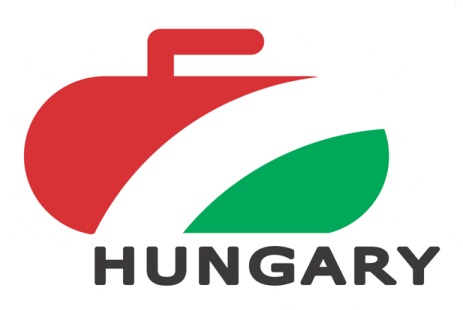 